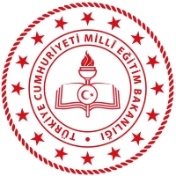 SORULAR:1- Canlıların yeryüzüne dağılışını etkileyen faktörleri maddeler halinde yazınız. (10 puan)2- Doğadaki besin zincirini örnek vererek anlatınız. (10 puan)3- Çalı biyomu hakkında kısaca bilgi veriniz. (10 puan)4- Gelişmemiş ülkelerde nüfus artış hızının yüksek olmasının olumsuz sonuçlarını maddeleyiniz.  (10 puan)5- Ülkemizde 1923-1965 yılları arasında nüfus artış hızımızı artırmak için neler yapılmıştır?  (10 puan)6- Dünyada ilk yerleşmelerin kurulduğu yerlerin ortak özellikleri nelerdir? (10 puan)7- Aşağıdaki cümlelerde boş bırakılan yerleri uygun ifadelerle tamamlayınız. ( Her biri 1 puan)    * Benzer bitki ve hayvan topluluklarını barındıran bölgelerin her birine ……………………… denir.    * Doğum oranı az, yaşlı nüfus oranı fazla olan ülkelerde nüfus artış hızını ..................... nüfus politikası uygulanır.    * Besin zincirinde üreticilerle beslenenlere ..................., bunları yiyenlere ise ................... denir.    * Mekke’nin küresel çapta etki alanı oluşturmasında ………………… fonksiyonu etkili olmuştur.    * Havada asılı halde bulunan tuz kristallerine ....................... denir.8- Aşağıdaki ifadelerden doğru olanların yanına “D”, yanlış olanların yanına “Y” yazınız. ( Her biri 1 puan)   * Ekosistemleri oluşturan canlı öğeler ışık, sıcaklık, rüzgâr ve yağıştır. 				(    )    * Dünya üzerinde bitki tür ve çeşitliliğinin en fazla olduğu yer tundra biyomudur. 			(    )   * Japonya’da doğum ve ölüm oranları çok yüksektir.						(    )   * Ülkemizde 1980 – 2005 yılları arasında nüfusun niteliklerini iyileştirici nüfus politikası uygulanmıştır.	(    )   * Enerji piramidinin en alt katında bitkiler vardır.							(    )9- Tablodaki ülkelerin hangi nüfus politikasını uyguladığını örnekteki gibi gösteriniz. (10 puan)9- Tablodaki ülkelerin hangi nüfus politikasını uyguladığını örnekteki gibi gösteriniz. (10 puan)9- Tablodaki ülkelerin hangi nüfus politikasını uyguladığını örnekteki gibi gösteriniz. (10 puan)9- Tablodaki ülkelerin hangi nüfus politikasını uyguladığını örnekteki gibi gösteriniz. (10 puan)ÜlkelerNüfus artış hızını azaltmaNüfus artış hızını yükseltmeKoruma ve Nitelik Yönünden GeliştirmeÇinAlmanyaEndonezyaNijeryaJaponyaMeksika10- Aşağıdaki tabloda verilen şehirlerin fonksiyonel özelliklerini örnekteki gibi işaretleyiniz. (10 puan)10- Aşağıdaki tabloda verilen şehirlerin fonksiyonel özelliklerini örnekteki gibi işaretleyiniz. (10 puan)10- Aşağıdaki tabloda verilen şehirlerin fonksiyonel özelliklerini örnekteki gibi işaretleyiniz. (10 puan)10- Aşağıdaki tabloda verilen şehirlerin fonksiyonel özelliklerini örnekteki gibi işaretleyiniz. (10 puan)10- Aşağıdaki tabloda verilen şehirlerin fonksiyonel özelliklerini örnekteki gibi işaretleyiniz. (10 puan)10- Aşağıdaki tabloda verilen şehirlerin fonksiyonel özelliklerini örnekteki gibi işaretleyiniz. (10 puan)10- Aşağıdaki tabloda verilen şehirlerin fonksiyonel özelliklerini örnekteki gibi işaretleyiniz. (10 puan)ŞehirlerFonksiyonel ÖzelliklerFonksiyonel ÖzelliklerFonksiyonel ÖzelliklerFonksiyonel ÖzelliklerFonksiyonel ÖzelliklerFonksiyonel ÖzelliklerŞehirlerTicaretLimanEğitimTurizmİdariDiniOxfordVatikanMarsilyaDubaiBaküHong Hong